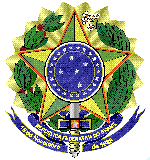 MINISTÉRIO DA EDUCAÇÃOUNIVERSIDADE FEDERAL FLUMINENSEPRO REITORIA DE ADMINISTRAÇÃOANEXO IX - MINUTA DO TERMO DE CONTRATO nº _/2022/AD  Contrato de Prestação de Serviços de Engenharia nº /2022/AD que entre si fazem a Universidade Federal Fluminense e a empresa _____________.   A UNIVERSIDADE FEDERAL FLUMINENSE, autarquia Federal, vinculada ao Ministério da Educação, com sede na Rua Miguel de Frias nº 09, Icaraí, Niterói, Estado do Rio de Janeiro, doravante denominada CONTRATANTE, inscrita no CNPJ/MF sob o nº 28.523.215/0001-06, neste ato representada pelo seu Reitor, Professor ANTONIO CLÁUDIO LUCAS DA NOBREGA, nomeado por Decreto Presidencial publicado no DOU de 21/11/2018, portador da cédula de identidade nº 047142036, expedida pelo IFP/RJ, e inscrito no CPF/MF sob o nº 808.987.697-87, e o(a) .............................. inscrito(a) no CNPJ/MF sob o nº ............................, sediado(a) na ..................................., em ............................. doravante designada CONTRATADA, neste ato representada pelo(a) Sr.(a) ....................., portador(a) da Carteira de Identidade nº ................., expedida pela (o) .................., e CPF nº ........................., tendo em vista o que consta no Processo nº 23069.164942/2022-40  e em observância às disposições da Lei nº 8.666, de 21 de junho de 1993, da Lei nº 10.520, de 17 de julho de 2002, do Decreto nº 7.983, de 8 de abril de 2013, do Decreto nº 7.892, de 23 de janeiro de 2013, bem como da Instrução Normativa SEGES/MP nº 5, de 25 de maio de 2017, resolvem celebrar o presente Termo de Contrato, decorrente do Pregão nº 133/2022, mediante as cláusulas e condições a seguir enunciadas. CLÁUSULA PRIMEIRA – OBJETOO objeto do presente instrumento é a contratação de execução de serviço de engenharia, para execução de obra de drenagem da encosta atrás do prédio da Faculdade de Odontologia - conforme condições, quantidades e exigências estabelecidas neste instrumento e seus anexos.Este Termo de Contrato vincula-se ao Edital do Pregão e seus anexos, identificado no preâmbulo acima, e à proposta vencedora, independentemente de transcrição.CLÁUSULA SEGUNDA – VIGÊNCIAO prazo de vigência deste Contrato é aquele fixado no Edital, com início na data de .........../......../........ e encerramento em .........../........./...........O Contrato terá vigência pelo período de 7 (sete) meses, prorrogável na forma da Lei 8.666/93 e suas alterações.A vigência poderá ultrapassar o exercício financeiro, desde que as despesas referentes à contratação sejam integralmente empenhadas até 31 de dezembro, para fins de inscrição em restos a pagar, conforme Orientação Normativa AGU n° 39, de 13/12/2011. CLÁUSULA TERCEIRA – PREÇOO valor total da contratação é de R$.......... (.....)No valor acima estão incluídas todas as despesas ordinárias diretas e indiretas decorrentes da execução do objeto, inclusive tributos e/ou impostos, encargos sociais, trabalhistas, previdenciários, fiscais e comerciais incidentes, bem como taxas de licenciamento, administração, frete, seguro e outros necessários ao cumprimento integral do objeto da contratação.O valor acima é meramente estimativo, de forma que os pagamentos devidos à CONTRATADA dependerão dos quantitativos de serviços efetivamente prestados.CLÁUSULA QUARTA – DOTAÇÃO ORÇAMENTÁRIAAs despesas decorrentes desta contratação estão programadas em dotação orçamentária própria, prevista no orçamento da União, para o exercício de 2022, na classificação abaixo:Gestão/Unidade:  Fonte: Programa de Trabalho:  Elemento de Despesa:  PI:No(s) exercício(s) seguinte(s), correrão à conta dos recursos próprios para atender às despesas da mesma natureza, cuja alocação será feita no início de cada exercício financeiro. CLÁUSULA QUINTA – PAGAMENTOO prazo para pagamento à CONTRATADA e demais condições a ele referentes encontram-se definidos no Termo de Referência e no Anexo XI da IN SEGES/MP nº 5/2017.CLÁUSULA SEXTA – REAJUSTAMENTO DE PREÇOS EM SENTIDO AMPLO.As regras acerca do reajustamento de preços em sentido amplo do valor contratual (reajuste em sentido estrito e/ou repactuação) são as estabelecidas no Termo de Referência, anexo a este Contrato.CLÁUSULA SÉTIMA – GARANTIA DE EXECUÇÃO Será exigida a prestação de garantia na presente contratação, conforme regras constantes do Termo de Referência.CLÁUSULA OITAVA – MODELO DE EXECUÇÃO DOS SERVIÇOS E FISCALIZAÇÃOO modelo de execução dos serviços a serem executados pela CONTRATADA, os materiais que serão empregados, a disciplina do recebimento do objeto e a fiscalização pela CONTRATANTE são aqueles previstos no Termo de Referência, anexo do Edital.CLÁUSULA NONA – OBRIGAÇÕES DA CONTRATANTE E DA CONTRATADAAs obrigações da CONTRATANTE e da CONTRATADA são aquelas previstas no Termo de Referência, anexo do Edital.CLÁUSULA DÉCIMA – DA SUBCONTRATAÇÃO 10.1 É permitida a subcontratação parcial do objeto, respeitadas as condições e obrigações estabelecidas no Termo de Referência e na proposta da contratada.CLÁUSULA DÉCIMA – PRIMEIRA – SANÇÕES ADMINISTRATIVAS.As sanções relacionadas à execução do contrato são aquelas previstas no Termo de Referência, anexo do Edital.CLÁUSULA DÉCIMA – SEGUNDA – RESCISÃO O presente Termo de Contrato poderá ser rescindido:por ato unilateral e escrito da Administração, nas situações previstas nos incisos I a XII e XVII do art. 78 da Lei nº 8.666, de 1993, e com as consequências indicadas no art. 80 da mesma Lei, sem prejuízo da aplicação das sanções previstas no Termo de Referência, anexo ao Edital;amigavelmente, nos termos do art. 79, inciso II, da Lei nº 8.666, de 1993. Os casos de rescisão contratual serão formalmente motivados, assegurando-se à CONTRATADA o direito à prévia e ampla defesa.A CONTRATADA reconhece os direitos da CONTRATANTE em caso de rescisão administrativa prevista no art. 77 da Lei nº 8.666, de 1993.O termo de rescisão, sempre que possível, será precedido:Balanço dos eventos contratuais já cumpridos ou parcialmente cumpridos;Relação dos pagamentos já efetuados e ainda devidos;Indenizações e multas.CLÁUSULA DÉCIMA TERCEIRA – VEDAÇÕES E PERMISSÕESÉ vedado à CONTRATADA interromper a execução dos serviços sob alegação de inadimplemento por parte da CONTRATANTE, salvo nos casos previstos em lei.É permitido à CONTRATADA caucionar ou utilizar este Termo de Contrato para qualquer operação financeira, nos termos e de acordo com os procedimentos previstos na Instrução Normativa SEGES/ME nº 53, de 8 de Julho de 2020.A cessão de crédito, a ser feita mediante celebração de termo aditivo, dependerá de comprovação da regularidade fiscal e trabalhista da cessionária, bem como da certificação de que a cessionária não se encontra impedida de licitar e contratar com o Poder Público, conforme a legislação em vigor, nos termos do Parecer JL-01, de 18 de maio de 2020.A crédito a ser pago à cessionária é exatamente aquele que seria destinado à cedente (contratada) pela execução do objeto contratual, com o desconto de eventuais multas, glosas e prejuízos causados à Administração, sem prejuízo da utilização de institutos tais como os da conta vinculada e do pagamento direto previstos na IN SEGES/ME nº 5, de 2017, caso aplicáveis.CLÁUSULA DÉCIMA QUARTA – DO REGIME DE EXECUÇÃO E DAS ALTERAÇÕESEventuais alterações contratuais reger-se-ão pela disciplina do art. 65 da Lei nº 8.666, de 1993, bem como do ANEXO X da IN SEGES/MP nº 05, de 2017.A diferença percentual entre o valor global do contrato e o preço global de referência não poderá ser reduzida em favor do contratado em decorrência de aditamentos que modifiquem a planilha orçamentária.Na hipótese de celebração de aditivos contratuais para a inclusão de novos serviços, o preço desses serviços será calculado considerando o custo de referência e a taxa de BDI de referência especificada no orçamento-base da licitação, subtraindo desse preço de referência a diferença percentual entre o valor do orçamento-base e o valor global do contrato obtido na licitação, com vistas a garantir o equilíbrio econômico-financeiro do contrato e a manutenção do percentual de desconto ofertado pelo contratado, em atendimento ao art. 37, inciso XXI, da Constituição Federal e aos arts. 14 e 15 do Decreto nº 7.983/2013.Para o objeto ou parte do objeto contratual sujeita ao regime de empreitada por preço unitário,  a diferença percentual entre o valor global do contrato e o preço global de referência poderá ser reduzida para a preservação do equilíbrio econômico-financeiro do contrato em casos excepcionais e justificados, desde que os custos unitários dos aditivos contratuais não excedam os custos unitários do sistema de referência utilizado na forma do Decreto nº 7.983/2013, assegurada a manutenção da vantagem da proposta vencedora ante a da segunda colocada na licitação.O serviço adicionado ao contrato ou que sofra alteração em seu quantitativo ou preço deverá apresentar preço unitário inferior ao preço de referência da administração pública divulgado por ocasião da licitação, mantida a proporcionalidade entre o preço global contratado e o preço de referência, ressalvada a exceção prevista no subitem anterior e respeitados os limites do previstos no § 1º do art. 65 da Lei nº 8.666, de 1993.CLÁUSULA DÉCIMA QUINTA – DOS CASOS OMISSOSOs casos omissos serão decididos pela CONTRATANTE, segundo as disposições contidas na Lei nº 8.666, de 1993, na Lei nº 10.520, de 2002 e demais normas federais aplicáveis e, subsidiariamente, segundo as disposições contidas na Lei nº 8.078, de 1990 – Código de Defesa do Consumidor – e normas e princípios gerais dos contratos.CLÁUSULA DÉCIMA SEXTA – PUBLICAÇÃOIncumbirá à CONTRATANTE providenciar a publicação deste instrumento, por extrato, no Diário Oficial da União, no prazo previsto na Lei nº 8.666, de 1993.17. CLÁUSULA DÉCIMA SÉTIMA – FORO 16.1.  É eleito o Foro Seção Judiciária da Justiça Federal em Niterói para dirimir os litígios que decorrerem da execução deste Termo de Contrato que não possam ser compostos pela conciliação, conforme art. 55, §2º, da Lei nº 8.666/93.  Para firmeza e validade do pactuado, o presente Termo de Contrato foi lavrado em uma via eletrônica que, depois de lido e achado em ordem, vai assinado pelos contraentes e por duas testemunhas.  Niterói (RJ), ___ de __________ de 2022. 